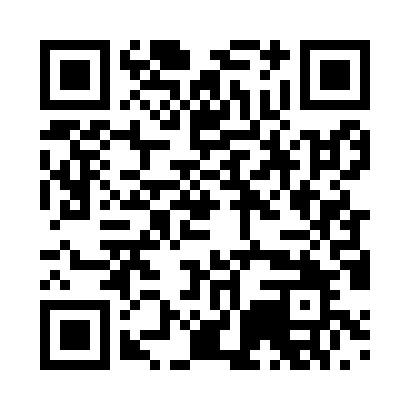 Prayer times for Auerschmied, GermanyWed 1 May 2024 - Fri 31 May 2024High Latitude Method: Angle Based RulePrayer Calculation Method: Muslim World LeagueAsar Calculation Method: ShafiPrayer times provided by https://www.salahtimes.comDateDayFajrSunriseDhuhrAsrMaghribIsha1Wed3:465:541:105:098:2610:262Thu3:435:531:095:098:2710:283Fri3:405:511:095:108:2810:304Sat3:385:491:095:108:3010:335Sun3:355:481:095:118:3110:356Mon3:325:461:095:118:3310:377Tue3:305:451:095:128:3410:408Wed3:275:431:095:128:3510:429Thu3:245:421:095:138:3710:4410Fri3:225:411:095:138:3810:4711Sat3:195:391:095:148:3910:4912Sun3:175:381:095:148:4110:5113Mon3:145:361:095:158:4210:5414Tue3:115:351:095:158:4310:5615Wed3:095:341:095:168:4410:5916Thu3:065:331:095:168:4611:0117Fri3:045:311:095:178:4711:0418Sat3:015:301:095:178:4811:0619Sun2:585:291:095:188:4911:0820Mon2:565:281:095:188:5111:1121Tue2:535:271:095:198:5211:1322Wed2:525:261:095:198:5311:1623Thu2:525:251:095:198:5411:1824Fri2:515:241:095:208:5511:1925Sat2:515:231:095:208:5611:2026Sun2:515:221:105:218:5711:2027Mon2:505:211:105:218:5911:2128Tue2:505:211:105:229:0011:2229Wed2:505:201:105:229:0111:2230Thu2:505:191:105:229:0211:2331Fri2:505:181:105:239:0311:23